ПОЛОЖЕНИЕ о проведении IX этапа Кубка Бегового клуба «SaranskRUN» (далее – Старт),дистанция 10 км.Цели и задачи Старта1.1. Старт проводится с целью популяризации лёгкой атлетики, пропаганды и развития здорового образа жизни и любительского бега, выявление сильнейших спортсменов, привлечения различных групп населения к систематическим занятиям физической культурой и спортом, развития физической культуры и массового спорта в Республике Мордовия.Время и место проведения Старта2.1. г. Саранск, Парк Пролетарского района, отметка на круге - 1,9 км.2.2. Время работы регистрации в день Этапа 30 октября 2022 года с 09:00 до 09:50. 2.3. Начало Старта: 10:00.  2.4. Завершение Старта: 12:00.2.5. Награждение победителей и призеров Старта: в 12:00. 2.3. К участию допускаются все желающие, имеющие допуск врача.Руководство Старта3.1. Общее руководство по организации и проведению Старта осуществляет Беговой клуб «SaranskRUN» и главная судейская коллегия.3.2. Главный судья Старта — Бебенов Алексей Владимирович.3.3. Главная судейская коллегия имеет право вносить изменения в регламент и порядок проведения Старта.Требования к участникам Старта и условия их допуска4.1. К участию в Старте допускаются любители бега в возрасте от 16 лет.  4.2. Допуск участника к Старту при личном предоставлении Организаторам Старта следующих документов: - оригинала удостоверения личности; - оригинала медицинской справки, которая содержит печать медицинского учреждения, подпись и печать врача, дату выдачи (не ранее 30 апреля 2022 г.), ФИО участника и заключение о том, что участник допущен к старту/забегу/тренировке/занятиям/соревнованиям по бегу/трейлраннингу (или не имеет противопоказаний для участия в тренировках/занятиях/соревнованиях по бегу) на запланированную для преодоления дистанцию  или большую; - подписанное заявление участника. 4.3. Медицинская справка, предоставленная при регистрации, возвращается после проведения Старта организаторами Старта. Справка действительна в течение шести месяцев со дня выдачи.  Медицинская справка, датированная ранее, чем 30 апреля 2022 года, приравнивается к её отсутствию. 4.6. При отсутствии удостоверения личности, медицинской справки участник к Старту не допускается.Регламент проведения Старта5.1. Зачет – личный. 5.2. Победителем считается участник, преодолевший 10 км. быстрее остальных5.3. Контрольное время для участников – 100 мин.5.4. Круг протяженностью 3,3 км. (асфальт).Судейство Старта8.1. Организаторы и судейская бригада имеют право дисквалифицировать Участника, если он не соблюдает правила Старта, мешает другим Участникам или иным образом препятствует проведению Старта, в т.ч.: - Участник бежал под зарегистрированным номером другого бегуна; - Участник сократил дистанцию; -Участник начал забег не из зоны старта; - Участник не предоставил медицинскую справку, допускающую его к Старту; - Участник бежал без официального номера Старта, или номер Участника был скрыт под одеждой; - Участник публично использовал ненормативную лексику; - Участник проявлял грубость и агрессию по отношению к волонтерам, другим Участникам. 8.2. Хронометраж – ручной. 8.3. Организаторы осуществляют фото- и видеосъемку Старта без ограничений. Участники Старта согласны с использованием организаторами их имен, портретов, фотографий или других аудио-, видео-, фотоматериалов для рекламной деятельности или в каких-либо иных целях без ограничения сроков и мест использования данных материалов, а также право редактирования таких материалов и передачи их третьим лицам, без требования компенсации в каком-либо виде.  Награждение9.1. Победителем Старта считается участник, преодолевший за 10 км. быстрее остальных у мужчин и у женщин в абсолютном зачете.9.2. Каждый участник, преодолевший дистанцию более 10 км., получает Диплом Участника с указанием времени преодоления дистанции и позиции в рейтинге на конкретном старте.Протесты относительно результатов Старта подаются Главному судье в течение 15 минут после окончания Старта.Заявки и регистрация участниковЗаявку на участие в Старте подать на сайте ПроБЕГ в России и Мире: https://probeg.org/Количество участников Старта ограничено и составляет – не более 50 человек. Стартовый взнос до 22 октября 2022 г. – 300 рублей.Стартовый взнос до 29 октября 2022 г. – 400 рублей.Стартовый взнос в день регистрации - 500 рублей.Стартовый взнос для мужчин в возрасте старше 60 лет и женщин в возрасте старше 55 лет - бесплатно (в день старта - 300 рублей)Регистрация заявок завершается 29 октября 2022 года в 23:59 или ранее, если будет набрано максимально разрешенное число участников. Участник несет ответственность за предоставление полных и достоверных данных. Организаторы Старта гарантируют конфиденциальность предоставляемых данных и неразглашение третьим лицам. Организаторы вправе отказать в выдаче стартового пакета в случае несовпадения данных указанных при регистрации и отсутствии справки от врача.    Заявки на участие не зарегистрированных участников предоставляются на месте старта при наличии свободных мест.Контактное лицо: 89870105797 – Соломкин АндрейФинансовые расходыСтарт проводится за счет средств Бегового клуба «SaranskRUN», средств партнеров и стартовых взносов участников, направляемых на приобретение кубков, изготовление полиграфической продукции и аренду оборудования.Расходы, связанные с командированием участников (проезд, питание, размещение) несут командирующие организации или сами участники.Информацию о Старте вы можете найти на странице Бегового клуба «SaranskRUN»https://vk.com/saranskrunНастоящее Положение является официальным вызовом на СтартПРИЛОЖЕНИЕ 1Образец медицинской справки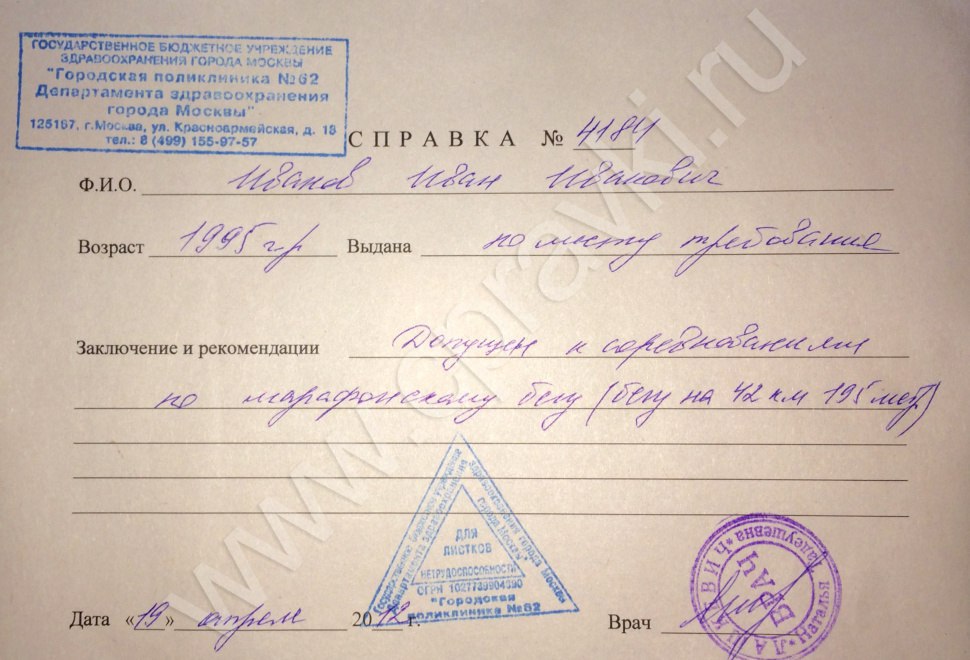 